Терморегулятор для систем снеготаяния DeviregTM 850IIIУниверсальный двухзональный программируемый микропроцессорный терморегулятор с цифровыми датчиками влажности / температуры (поставляются отдельно) для управления кабельными системами снеготаяния, установленными на дорогах, ступенях, автостоянках, рампах или для защиты от обледенения и замерзания водосточных труб и желобов, поверхности кровли. 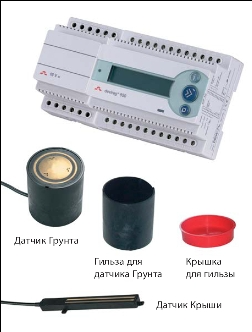 Терморегулятор позволяет управлять двумя независимыми системами с возможностью установки приоритета включения и с подключением до четырех датчиков на параллельную шину. Система с DeviregTM 850 включает в себя терморегулятор, источник питания, датчики влажности/температуры для кровли или/и датчики влажности/температуры для грунта. Устанавливается на профиль DIN.	Технические характеристики:• выбор системы:                                 	две независимые системы в любой комбинации: грунт/грунт,                                                                       грунт/кровля или кровля/кровля• напряжение питания:                   	~230 В, +10% / -20%• активная нагрузка:                       	два выхода 15 А, 250 В• индуктивная нагрузка:                       	2 А, 230 В, cos ϕ = 0,3 Аварийный выход• индикатор:                                         	дисплей 2х16 с подсветкой• датчик:                                                      влажности/ температуры, цифровой, подогреваемый,                                                                        на проводе 15 м, 4х1 мм2• язык:                                                   	русский / английский•  класс защиты:                                       	IP20• сертифицирован:                             	УкрТЕСТ, DEMKO, CEАссортимент: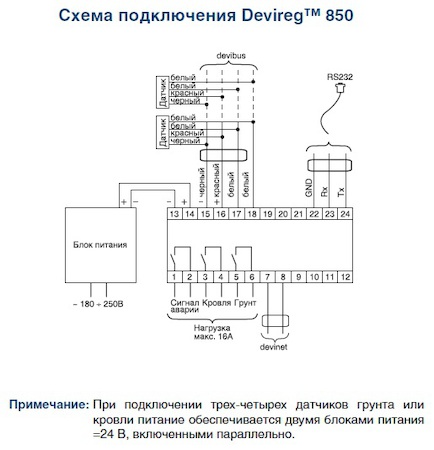 ТипМощность, ВтРазмеры, ммРабочая t°CЦена без НДС, грн.Цена с НДС,        грн.DEVIreg 850 III + ИП 24 В=353 х 86 х (105+73) 6+4 модулей -10...+ 40°C12 017,0014 420,40Датчик влажности для Грунта с гильзой13∅ 93 х 98-30...+70 °С6 518,007 821,60Датчик влажности для Крыши815х24х216-50...+70 °С6 166,007 399,20Источник питания* 24 В=2453х86х73-10...+40 °С2 296,002 755,20Набор для крепления датчика Грунта: гильза монтажная + крышкаНабор для крепления датчика Грунта: гильза монтажная + крышкаНабор для крепления датчика Грунта: гильза монтажная + крышкаНабор для крепления датчика Грунта: гильза монтажная + крышка497,00596,40